Мероприятия:1. Название мероприятий и с кем.2. ….3. ….4. И. Т. Д.(Дата составления плана)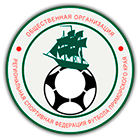 ПРОГРАММАо проведении мероприятий филиалом по подготовке судейв Приморском крае на (указать месяц)Руководитель филиала (указать город):____________________/ФИО/